Blok tematyczny: Dbamy o naszą planetęTemat dnia: Sprzątanie świataGrupa wiekowa: 3-latkiData: 13.04.2021 r.Cele ogólne:rozwijanie poczucia odpowiedzialności za przyrodę;wdrażanie do utrzymywania porządku w swoim otoczeniu;wskazywanie właściwych i niewłaściwych zachowań wobec przyrody.Cele szczegółowe:Dziecko:recytuje i inscenizuje powitankę;bierze udział w zabawach ruchowych, wykonuje polecenia, reaguje na sygnały dźwiękowe i słowne;uważnie słucha czytanego utworu, odpowiada na pytania na określony temat;rozwija pamięć i koncentrację uwagi podczas zapamiętywania tekstu piosenkiwypowiada się na określony temat, wykazuje zainteresowanie otaczającą przyrodą, potrzebę utrzymania ładu i porządku w otoczeniu;wykazuje odpowiedzialność za przyrodę, dostrzega właściwe i niewłaściwe zachowania wobec przyrody;rozumie potrzebę niezaśmiecania środowiska;buduje swobodne wypowiedzi;rozumie pojęcie „dbanie o środowisko”;rozwija spostrzegawczość poprzez rysowanie linii po śladzie;dokładnie wykonuje ćwiczenia podczas zabaw ruchowych, w tym z elementami rzutu.Środki dydaktyczne: tekst wiersza pt. „Powitanka”; tekst wiersza Stanisława Karaszewskiego pt. „Śmieciu precz”; sylwety dzieci, obrazki przedstawiające papierki, butelki, pudełka, puszki, kosz na śmieci, posprzątane podwórko, zaśmiecone podwórko; taśma klejąca, wykałaczka, kredki; nagranie i tekst piosenki pt. „Świat w naszych rękach”sł. Łukasz Tartas, muz. Weronika Korthals z kanału ZoZi.TV; tekst wiersza Dominiki Niemiec pt. „Jak żyć, by z przyrodą w zgodzie być”; nagranie „Dźwięki otoczenia i odgłosy lasu i natury” z kanału Relaxing and useful sounds, noises and videos; śmieci: puszki, plastikowe butelki, gazety, papierki, opakowania foliowe i plastikowe; worki na śmieci, jednorazowe rękawiczki; karta pracy; kulki z gazet lub z papieru.Przebieg zajęć:„Powitanka” – wierszyk na powitanie. Recytujemy wierszyk, prosząc dziecko, aby wykonało wymienione gesty.Powitania nadszedł czas, miło dzisiaj widzieć Was!Ręce w górę, mały skok, teraz w górę - hop, hop, hop!„Śmieciu precz” – inscenizacja na podstawie wiersza Stanisława Karaszewskiego.Przygotowujemy sylwety dzieci oraz obrazki (dostępne w załączniku nr 1) przedstawiające: zaśmiecone i posprzątane podwórko, papierki, butelki, puszki, pudełka, kosz na śmieci. Sylwety wycinamy i przyklejamy taśmą do wykałaczki lub kredki, długopisu. Wcześniej dziecko może je pokolorować. Czytając wiersz pokazujemy ilustracje związane z jego treścią. Następnie dziecko opowiada treść wysłuchanego wiersza oraz odpowiada na pytania: Na którym z podwórek chciałoby się bawić, przebywać? Posprzątanym czy zaśmieconym?Link do sylwetek dzieci: https://i.pinimg.com/originals/ba/6c/91/ba6c91f88be7f9487c08ec69df72df2d.jpg„Śmieciu precz” Stanisław KaraszewskiGdy rano słońce świeci,                   (kładziemy obrazek zaśmieconego podwórka)wybiegają na dwór dzieci.                (kładziemy sylwety dzieci)Miotły, szczotki idą w ruch,bo dokoła wielki brud.                      (kładziemy obrazki butelek, puszek, papierków i pudełka)Śmieciu precz, brudzie precz!Ład, porządek dobra rzecz!Tu papierek od cukierka.Tam po soku jest butelka.Ówdzie puszka po napoju.I pudełko może twoje.Żyć nie można w bałaganie.Więc się bierzmy za sprzątanie. Zmykaj śmieciu do śmietnika.           (kładziemy obrazek kosza na śmieci)Bałaganie, brudzie znikaj!                  (kładziemy obrazek posprzątanego podwórka)Zabawy rozwijające sprawność fizyczną:„Niedźwiedzie” – zabawa ruchowa z elementem czworakowania. Dziecko porusza się na czworakach w rytmie klaskania. Na mocne klaśnięcie niedźwiadek zasypia w sen zimowy – dziecko kładzie się na plecach i spokojnie oddycha, pamiętając o wdychaniu powietrza nosem i wydychaniu ustami.„Marsz mrówek” – dziecko maszeruje po okręgu. Wdycha powietrze nosem z jednoczesnym uniesieniem rąk i wspięciem na palce, wydycha powietrze ustami – opuszcza ręce i maszeruje na całych stopach.„Świat w naszych rękach” – osłuchanie z piosenką, nauka tekstu.Dziecko uważnie słucha tekstu i melodii piosenki.Link do piosenki: https://www.youtube.com/watch?v=pRNtFXew_VE„Świat w naszych rękach”sł. Łukasz Tartas, muz. Weronika KorthalsCi co lubią segregację,Otóż oni mają rację.Gdy w osobne pojemnikiLecą papier, szkło, plastiki.Ref.: Cały świat jest w naszych rękach.Właśnie o tym ta piosenka.Możesz dbać o cały świat.Chociaż masz niewiele lat. /x2A recykling trudne słowo.Chodzi o to by na nowo.Z naszych śmieci zrobić cośPapier, plastik albo szkło.Ref.: Cały świat jest w naszych rękach… /x2Więc dorośli oraz dzieciPosłuchajcie:Sprawą śmieci trzeba zająć się dziś,Żeby jutro dobrze żyć.Ref.: Cały świat jest w naszych rękach… /x2„Sprzątanie świata” – zajęcia o emocjach. Wysłuchanie i analiza treści wiersza.Prosimy dziecko o uważne wysłuchanie treści wiersza. Następnie zadajemy dziecku pytania (poniżej tekstu).„Jak żyć, by z przyrodą w zgodzie być”Dominika NiemiecAby piękny był nasz świat, nawet gdy masz mało lat,żyj na co dzień ekologicznie,wtedy będzie wokół ślicznie.Śmieci segreguj, niech do kosza trafiają.Uwaga! Ekolodzy po swym piesku sprzątają!Zakręcaj kran, gdy woda z niego kapie.Gdy posadzisz drzewko, będziesz fajnym dzieciakiem.Latem, biegając po lesie, nie niszcz nigdy drzewek,ptaki ci się odwdzięczą za to swoim śpiewem.A wieczorem, gdy będziesz rozpalał z tata ognisko,pamiętaj, są do tego specjalne miejsca, ot i wszystko.Pytania do tekstu:Czy podoba ci się nasza ziemia, nasz świat? Co trzeba robić, aby żyć ekologicznie?Dlaczego warto troszczyć się o przyrodę?Jak się czujesz, gdy możesz bawić się tam, gdzie jest czysto?Jak byś się czuł, gdyby wokół ciebie było mnóstwo śmieci?„Odpoczynek w lesie” – zabawa relaksacyjna.Dziecko kładzie się na dywanie, zamyka oczy, słucha i wykonuje ćwiczenie. Włączamy muzykę (śpiew ptaków) i opowiadamy dziecku o lesie, w którym się znaleźliśmy. W tym samym czasie rozkładamy na dywanie śmieci: papiery, gazety, pudełka, puszki, butelki plastikowe, folie itp. (śmieci będą nam potrzebne w piątek). Link do muzyki: https://www.youtube.com/watch?v=ZESbEePErKAPrzykładowy tekst do przeczytania w trakcie muzyki:„Wyobraźcie sobie, ze poszliście na spacer do lasu. Szliście przez jakiś czas, a ponieważ się trochę zmęczyliście, postanowiliście się położyć na polanie i chwilę odpocząć. Leżycie na zielonym, soczystym, miękkim mchu. Słońce przygrzewa. Jest wam bardzo przyjemnie. Wokół słychać śpiew ptaków, gdzieś z oddali dobiega pracowite stukanie dzięcioła. Jest spokojnie. Wiatr leciutko porusza gałęziami pobliskich paproci i czujecie na twarzy przyjemny powiew niosący ze sobą słodką woń kwiatów. Jeszcze chwilka i znów będziecie mogli wyruszyć w dalszą podróż i pospacerować w głąb kniei. Wasze oczy są takie ciężkie, że nie chcą się otworzyć. Przeciągacie się jak koty i powoli siadacie, wystawiając twarze do słońca. Powoli otwieracie oczy i rozglądacie się dookoła. Co to? Czy to na pewno jest piękny las?”.Angażujemy dziecko do rozmowy o tym, jak się czuło „odpoczywając w lesie”. Zwracamy uwagę na śmieci, które się pojawiły. Prosimy dziecko o zastanowienie się i spróbowanie znaleźć odpowiedzi na pytania: Kto mógł naśmiecić w lesie?Czy zachował się właściwie?Jak wygląda las pełen śmieci?Co trzeba zrobić, aby las był znów piękny?„Porządki w lesie” – zabawa dydaktyczna.Zbieramy śmieci rozrzucone przy poprzednim ćwiczeniu – dziecko zakłada rękawiczki i zbiera je do worka. W trosce o zdrowie i bezpieczeństwo zwracamy w tym momencie uwagę na odpowiednie przygotowanie do sprzątania śmieci na dworze.„Segregacja śmieci w parku” – praca z kartą pracy. Dziecko prowadzi linię po właściwej drodze tak, aby trafić do kosza na śmieci. Ponieważ nie mamy naklejek, prosimy dziecko o zaznaczenie krzyżykiem, gdzie powinny się znaleźć śmieci. Link do karty pracy: https://cloud7p.edupage.org/cloud?z%3ACHD3sZ4hhGZbAFkKNc2DDbvGhNFLE8%2Fh0OtMLuiFEAfUs0DbuLpc%2FR4Qd6M1FO9A„Śmieci wrzucamy do kosza” – zabawa z elementem celowania.Potrzebujemy kilku (np. 5) kulek z gazet lub papieru i kosza (może być też doniczka lub wiaderko). Zadaniem dziecka jest rzucenie i trafienie kulką do kosza. Po wykonaniu wszystkich rzutów prosimy dziecko o przeliczenie ilości trafień.Załącznik nr 1.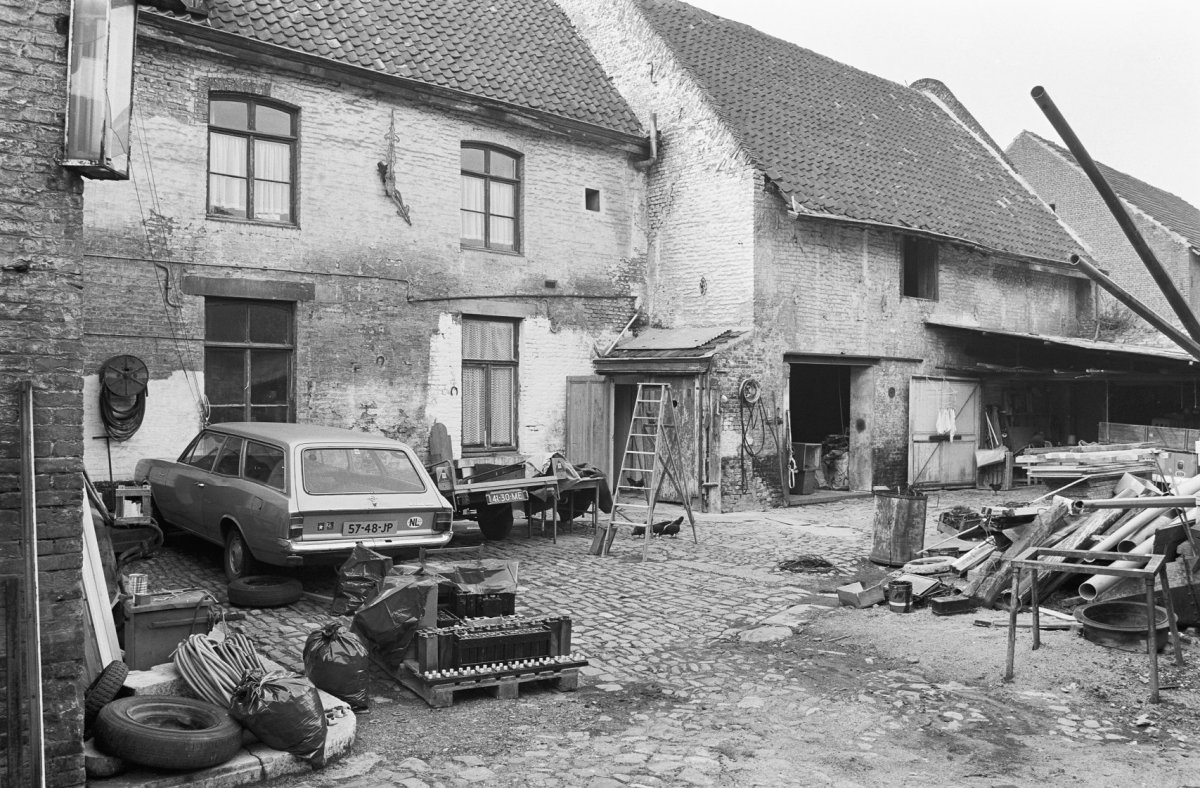 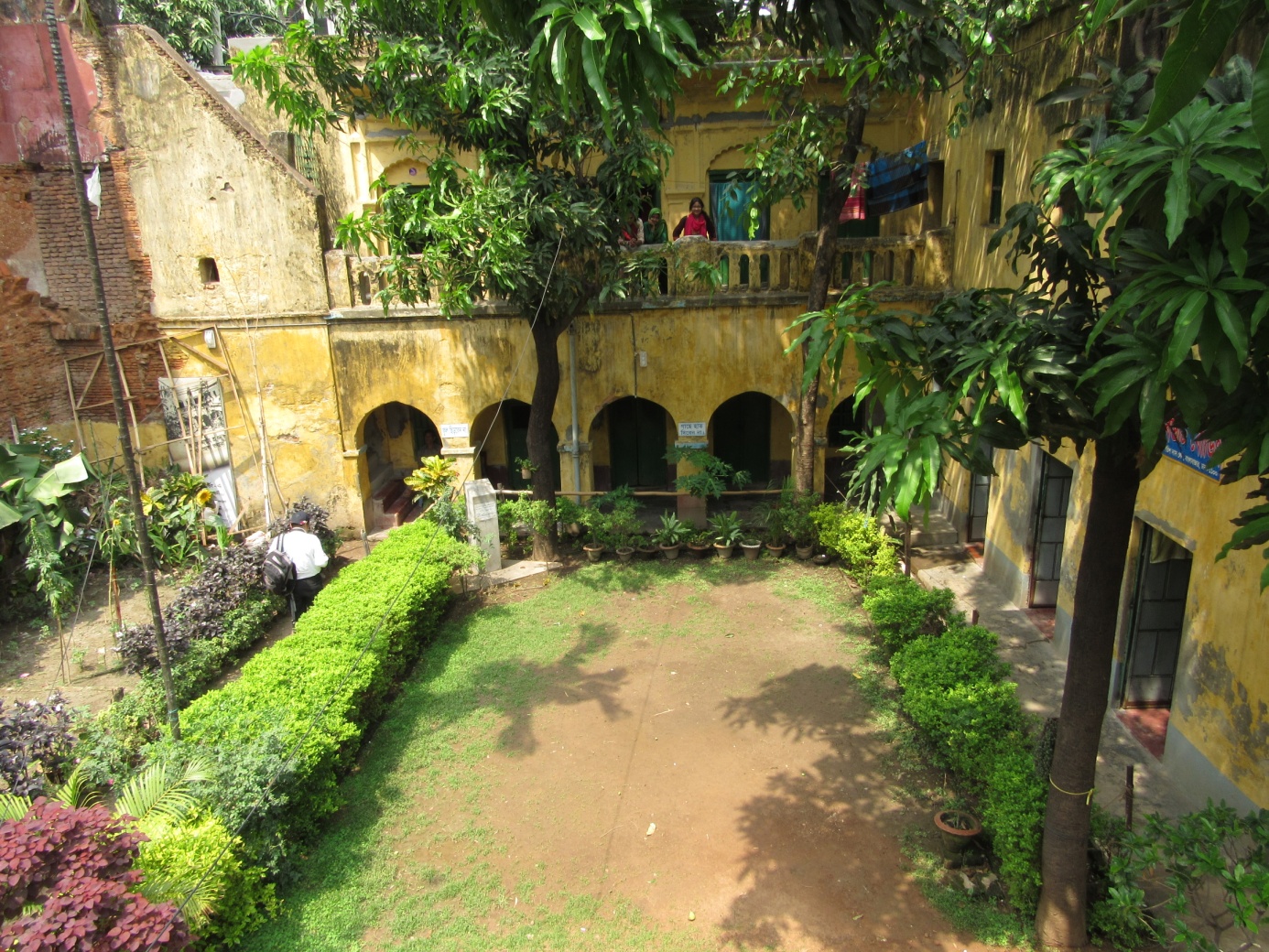 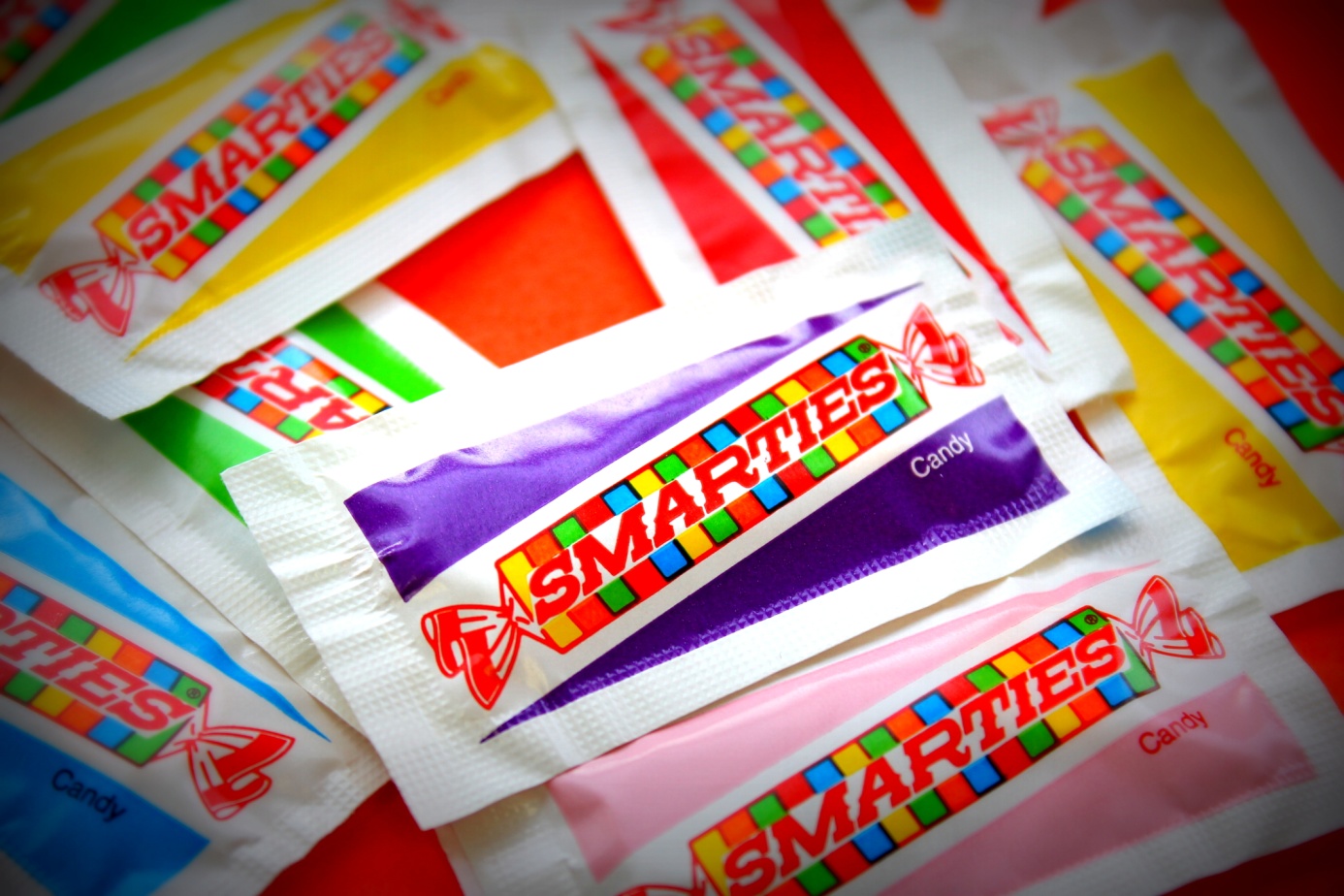 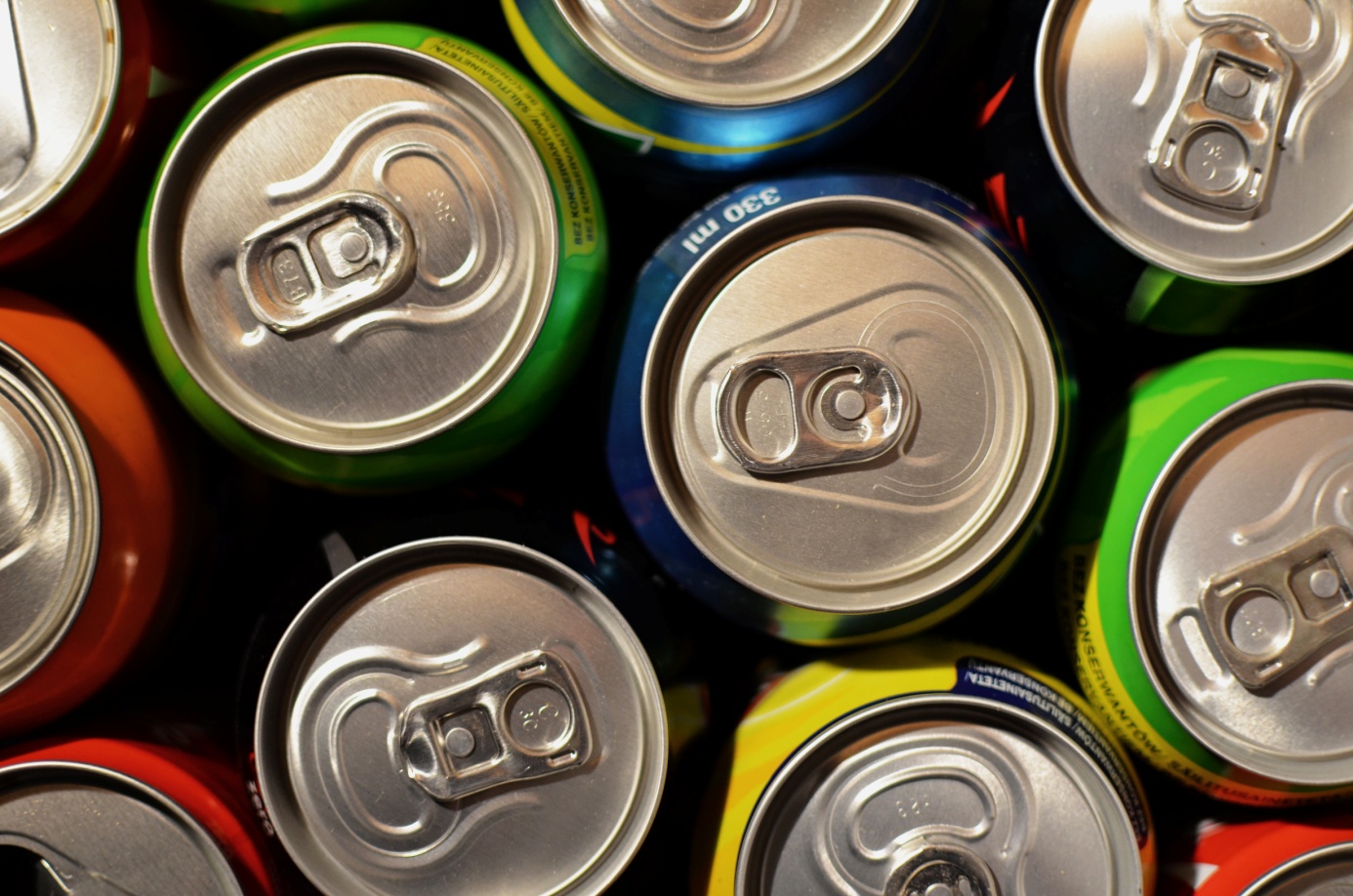 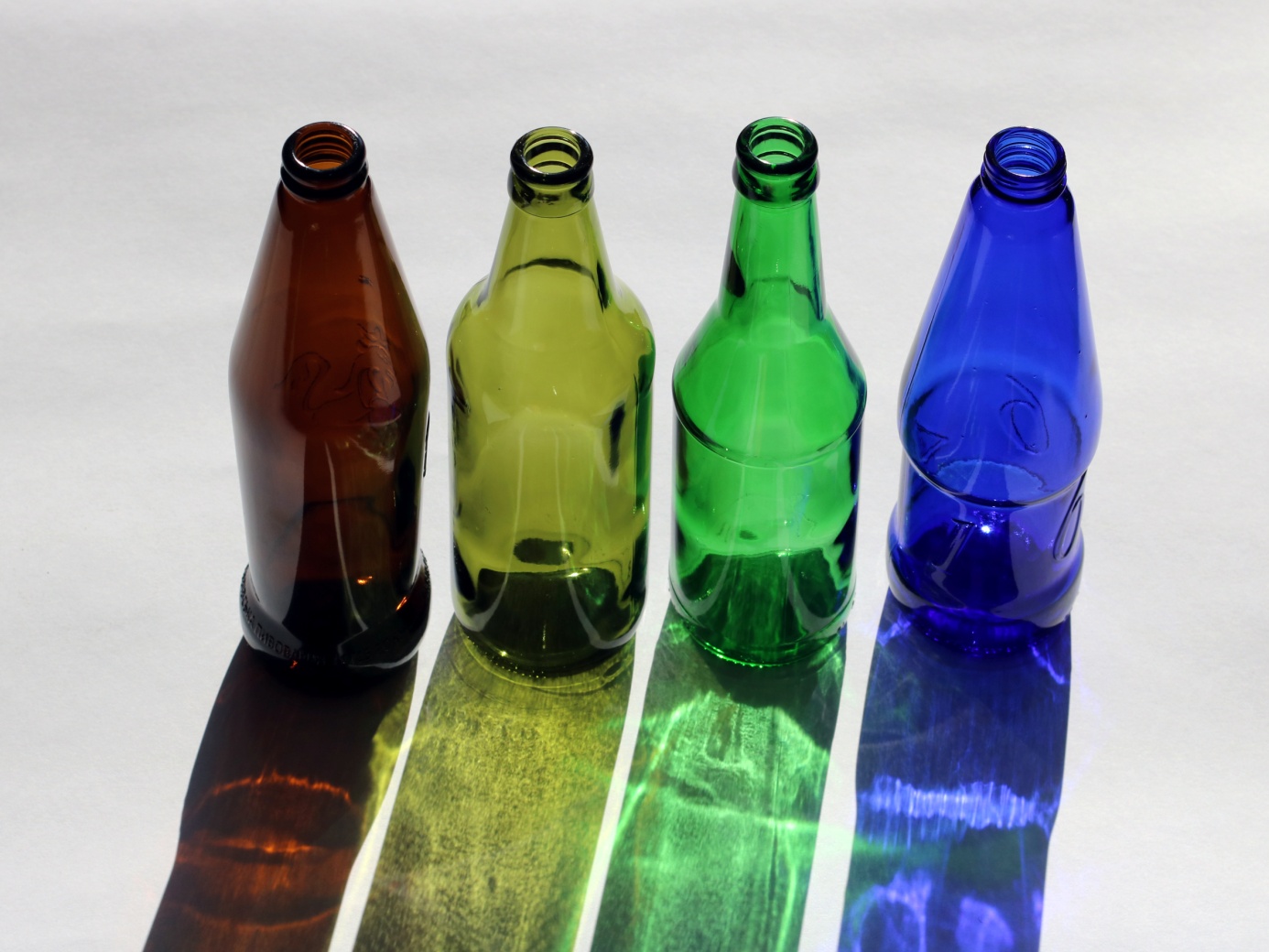 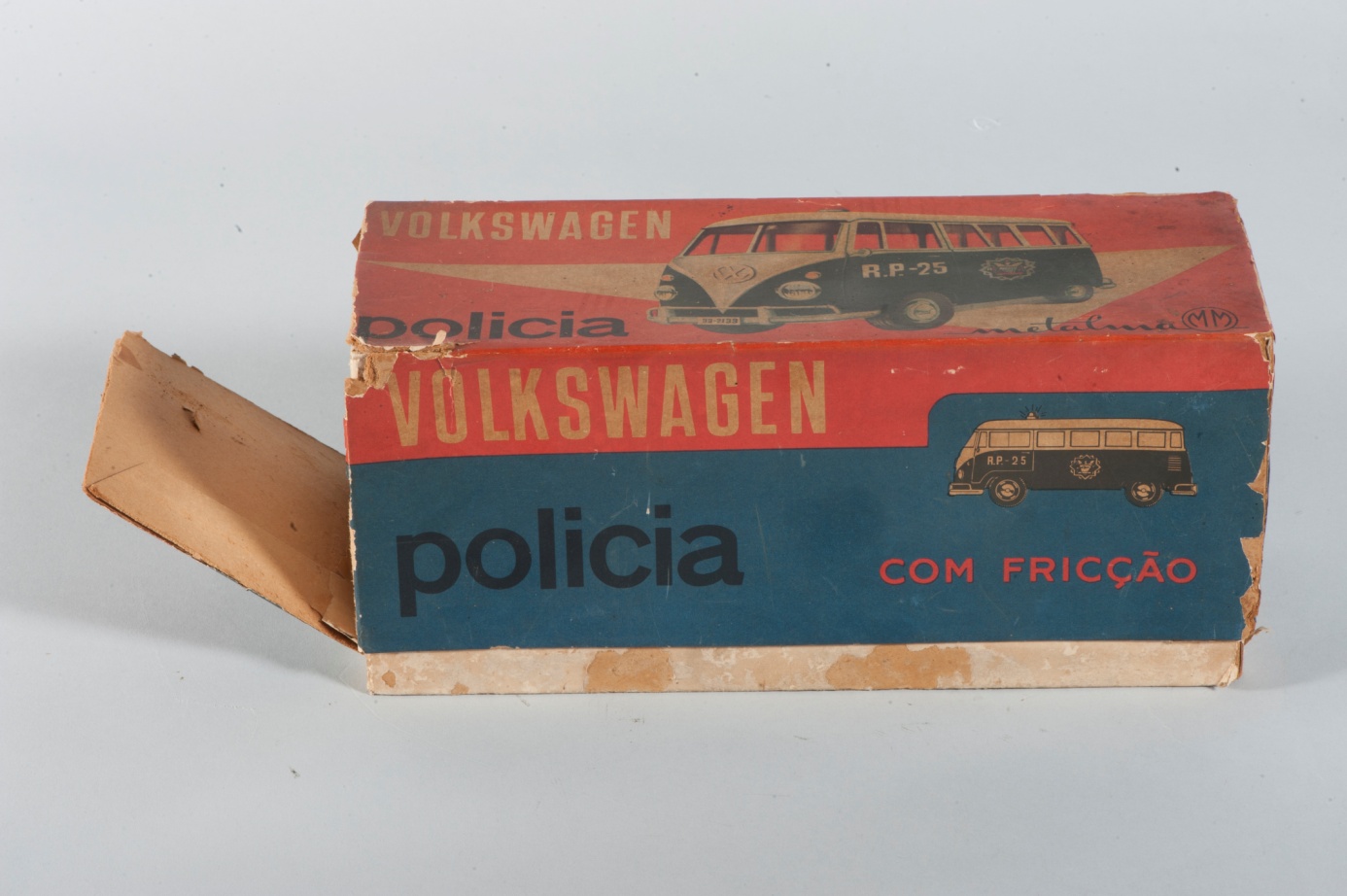 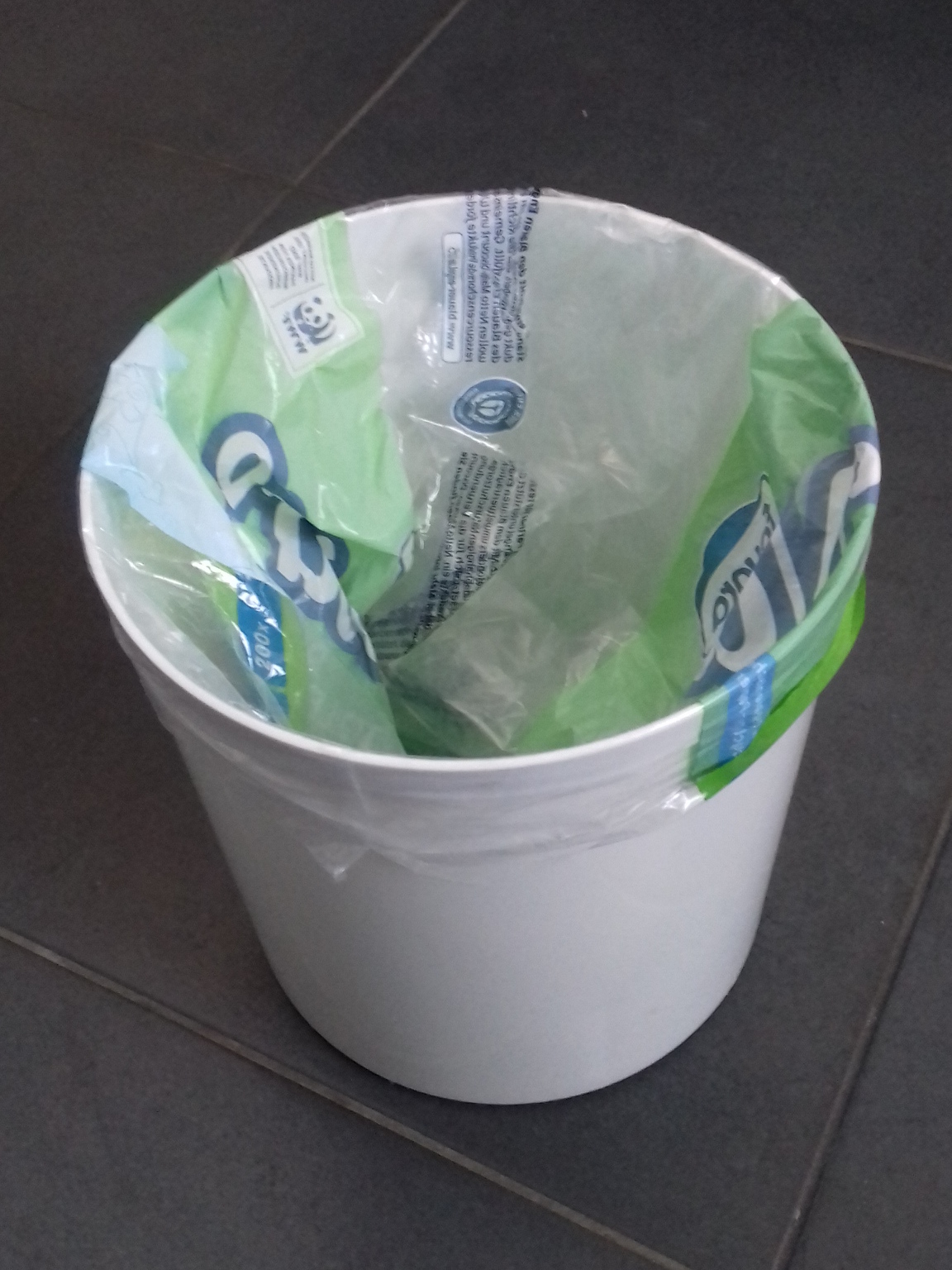 